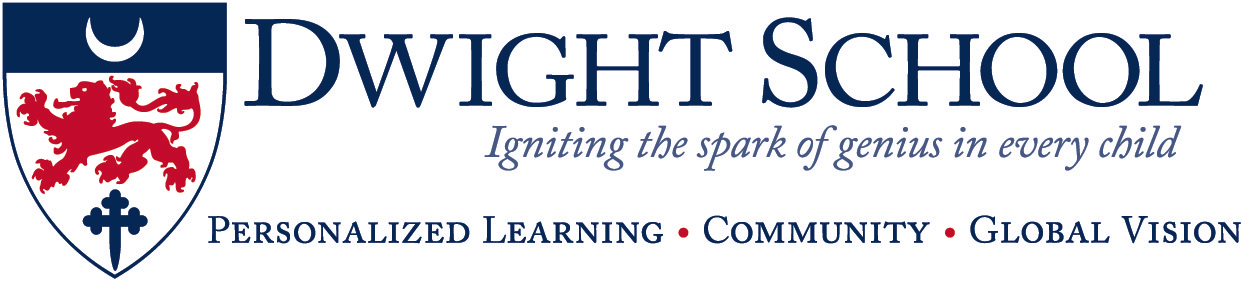 EMPLOYMENT OPPORTUNITY                                  Middle/Upper School Spanish Teacher: (Upper West Side)Independent Private Institution located on the Upper West Side is seeking a self-directed, experienced, and energetic educator of Middle & Upper School Spanish starting Fall 2020. Requirements and responsibilities of position:Instruction• Demonstrate knowledge of content and a wide range of instructional pedagogies.• Utilize technology effectively—both in classroom instruction and for student assignments.• Create a classroom environment that is safe, orderly, and engaging.• Provide student feedback that is of a consistently high quality, and offers provisions for students to use feedback in their learning.• Be able to challenge and work well with diverse groups of learners.Planning and Curriculum• Design learning activities that are both consistent with IB program requirements and highly  relevant to students.• Design and implement lesson or unit structures that are clear, logical, and transparent.Communication and Community Participation• Provide clear communication of requirements, expectations, and academic progress provided to students.• Provide frequent information to parents, as appropriate, about the instructional program and student progress. • Work and communicates with HOD to evaluate curriculum and pedagogy that will best foster student success.Professionalism and Collegiality• Develop supportive and cooperative relationships with colleagues.• Demonstrate genuine respect for individual students.• Submit reports in a timely fashion.• Participate in school events, making a substantive and healthy contribution in some aspect of school life outside of the classroom.• Seek out opportunities for professional development and make a systematic attempt to conduct action research in the classroom.Interested candidates should submit their most recent cover letter and resume via e-mail to Geoffrey Schenker, Head of Language Department at gschenker@dwight.edu with the heading Spanish Teacher. (Previous applicants need not submit materials again)Dwight School’s goal is to achieve and maintain equal employment opportunities.  It is also the policy of Dwight School to maintain a work environment free from discrimination based on race, color, religious creed, national origin, gender, sexual orientation, age, disability, genetic information, veteran/military status, marital status or other status protected by federal or state law, with regards to any term or condition of employment. 